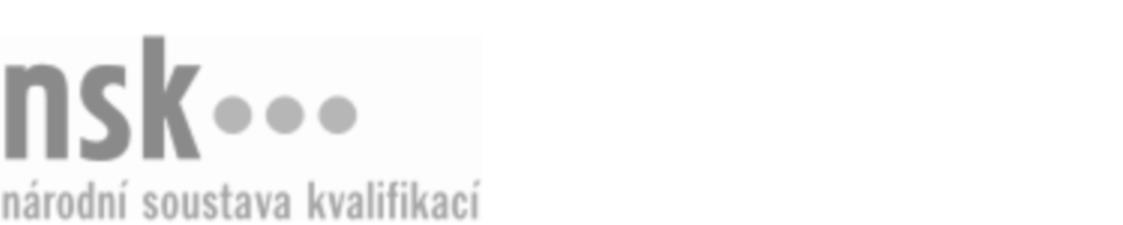 Autorizované osobyAutorizované osobyAutorizované osobyAutorizované osobyAutorizované osobyAutorizované osobyAutorizované osobyAutorizované osobyOvocnář/ovocnářka (kód: 41-005-H) Ovocnář/ovocnářka (kód: 41-005-H) Ovocnář/ovocnářka (kód: 41-005-H) Ovocnář/ovocnářka (kód: 41-005-H) Ovocnář/ovocnářka (kód: 41-005-H) Ovocnář/ovocnářka (kód: 41-005-H) Ovocnář/ovocnářka (kód: 41-005-H) Ovocnář/ovocnářka (kód: 41-005-H) Autorizující orgán:Autorizující orgán:Ministerstvo zemědělstvíMinisterstvo zemědělstvíMinisterstvo zemědělstvíMinisterstvo zemědělstvíMinisterstvo zemědělstvíMinisterstvo zemědělstvíMinisterstvo zemědělstvíMinisterstvo zemědělstvíMinisterstvo zemědělstvíMinisterstvo zemědělstvíMinisterstvo zemědělstvíMinisterstvo zemědělstvíSkupina oborů:Skupina oborů:Zemědělství a lesnictví (kód: 41)Zemědělství a lesnictví (kód: 41)Zemědělství a lesnictví (kód: 41)Zemědělství a lesnictví (kód: 41)Zemědělství a lesnictví (kód: 41)Zemědělství a lesnictví (kód: 41)Povolání:Povolání:OvocnářOvocnářOvocnářOvocnářOvocnářOvocnářOvocnářOvocnářOvocnářOvocnářOvocnářOvocnářKvalifikační úroveň NSK - EQF:Kvalifikační úroveň NSK - EQF:333333Platnost standarduPlatnost standarduPlatnost standarduPlatnost standarduPlatnost standarduPlatnost standarduPlatnost standarduPlatnost standarduStandard je platný od: 21.10.2022Standard je platný od: 21.10.2022Standard je platný od: 21.10.2022Standard je platný od: 21.10.2022Standard je platný od: 21.10.2022Standard je platný od: 21.10.2022Standard je platný od: 21.10.2022Standard je platný od: 21.10.2022Ovocnář/ovocnářka,  28.03.2024 19:55:58Ovocnář/ovocnářka,  28.03.2024 19:55:58Ovocnář/ovocnářka,  28.03.2024 19:55:58Ovocnář/ovocnářka,  28.03.2024 19:55:58Ovocnář/ovocnářka,  28.03.2024 19:55:58Strana 1 z 2Strana 1 z 2Autorizované osobyAutorizované osobyAutorizované osobyAutorizované osobyAutorizované osobyAutorizované osobyAutorizované osobyAutorizované osobyAutorizované osobyAutorizované osobyAutorizované osobyAutorizované osobyAutorizované osobyAutorizované osobyAutorizované osobyAutorizované osobyNázevNázevNázevNázevNázevNázevKontaktní adresaKontaktní adresa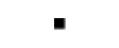 Česká zemědělská univerzita v PrazeČeská zemědělská univerzita v PrazeČeská zemědělská univerzita v PrazeČeská zemědělská univerzita v PrazeČeská zemědělská univerzita v PrazeKamýcká  961/129, 16521 Praha 6Kamýcká  961/129, 16521 Praha 6Česká zemědělská univerzita v PrazeČeská zemědělská univerzita v PrazeČeská zemědělská univerzita v PrazeČeská zemědělská univerzita v PrazeČeská zemědělská univerzita v PrazeKamýcká  961/129, 16521 Praha 6Kamýcká  961/129, 16521 Praha 6Kamýcká  961/129, 16521 Praha 6Kamýcká  961/129, 16521 Praha 6Masarykova střední škola zemědělská a přírodovědná, Opava, příspěvková organizaceMasarykova střední škola zemědělská a přírodovědná, Opava, příspěvková organizaceMasarykova střední škola zemědělská a přírodovědná, Opava, příspěvková organizaceMasarykova střední škola zemědělská a přírodovědná, Opava, příspěvková organizaceMasarykova střední škola zemědělská a přírodovědná, Opava, příspěvková organizacePurkyňova 12, 74601 OpavaPurkyňova 12, 74601 OpavaMasarykova střední škola zemědělská a přírodovědná, Opava, příspěvková organizaceMasarykova střední škola zemědělská a přírodovědná, Opava, příspěvková organizaceMasarykova střední škola zemědělská a přírodovědná, Opava, příspěvková organizaceMasarykova střední škola zemědělská a přírodovědná, Opava, příspěvková organizaceMasarykova střední škola zemědělská a přírodovědná, Opava, příspěvková organizacePurkyňova 12, 74601 OpavaPurkyňova 12, 74601 OpavaMasarykova střední škola zemědělská a přírodovědná, Opava, příspěvková organizaceMasarykova střední škola zemědělská a přírodovědná, Opava, příspěvková organizaceMasarykova střední škola zemědělská a přírodovědná, Opava, příspěvková organizaceMasarykova střední škola zemědělská a přírodovědná, Opava, příspěvková organizaceMasarykova střední škola zemědělská a přírodovědná, Opava, příspěvková organizaceStřední odborná škola a Střední odborné učiliště, Městec Králové, T. G. Masaryka 4Střední odborná škola a Střední odborné učiliště, Městec Králové, T. G. Masaryka 4Střední odborná škola a Střední odborné učiliště, Městec Králové, T. G. Masaryka 4Střední odborná škola a Střední odborné učiliště, Městec Králové, T. G. Masaryka 4Střední odborná škola a Střední odborné učiliště, Městec Králové, T. G. Masaryka 4T. G. Masaryka  4, 28903 Městec KrálovéT. G. Masaryka  4, 28903 Městec KrálovéStřední odborná škola a Střední odborné učiliště, Městec Králové, T. G. Masaryka 4Střední odborná škola a Střední odborné učiliště, Městec Králové, T. G. Masaryka 4Střední odborná škola a Střední odborné učiliště, Městec Králové, T. G. Masaryka 4Střední odborná škola a Střední odborné učiliště, Městec Králové, T. G. Masaryka 4Střední odborná škola a Střední odborné učiliště, Městec Králové, T. G. Masaryka 4T. G. Masaryka  4, 28903 Městec KrálovéT. G. Masaryka  4, 28903 Městec KrálovéT. G. Masaryka  4, 28903 Městec KrálovéT. G. Masaryka  4, 28903 Městec KrálovéStřední odborná škola a Základní škola, Město Albrechtice, příspěvková organizaceStřední odborná škola a Základní škola, Město Albrechtice, příspěvková organizaceStřední odborná škola a Základní škola, Město Albrechtice, příspěvková organizaceStřední odborná škola a Základní škola, Město Albrechtice, příspěvková organizaceStřední odborná škola a Základní škola, Město Albrechtice, příspěvková organizaceNemocniční 117/11, 79395 Město AlbrechticeNemocniční 117/11, 79395 Město AlbrechticeStřední odborná škola a Základní škola, Město Albrechtice, příspěvková organizaceStřední odborná škola a Základní škola, Město Albrechtice, příspěvková organizaceStřední odborná škola a Základní škola, Město Albrechtice, příspěvková organizaceStřední odborná škola a Základní škola, Město Albrechtice, příspěvková organizaceStřední odborná škola a Základní škola, Město Albrechtice, příspěvková organizaceNemocniční 117/11, 79395 Město AlbrechticeNemocniční 117/11, 79395 Město AlbrechticeNemocniční 117/11, 79395 Město AlbrechticeNemocniční 117/11, 79395 Město AlbrechticeStřední škola zahradnická a technická LitomyšlStřední škola zahradnická a technická LitomyšlStřední škola zahradnická a technická LitomyšlStřední škola zahradnická a technická LitomyšlStřední škola zahradnická a technická LitomyšlT. G. Masaryka 659, 57001 LitomyšlT. G. Masaryka 659, 57001 LitomyšlStřední škola zahradnická a technická LitomyšlStřední škola zahradnická a technická LitomyšlStřední škola zahradnická a technická LitomyšlStřední škola zahradnická a technická LitomyšlStřední škola zahradnická a technická LitomyšlT. G. Masaryka 659, 57001 LitomyšlT. G. Masaryka 659, 57001 LitomyšlT. G. Masaryka 659, 57001 LitomyšlT. G. Masaryka 659, 57001 LitomyšlStřední škola zahradnická a zemědělská Antonína Emanuela Komerse, Děčín - LibverdaStřední škola zahradnická a zemědělská Antonína Emanuela Komerse, Děčín - LibverdaStřední škola zahradnická a zemědělská Antonína Emanuela Komerse, Děčín - LibverdaStřední škola zahradnická a zemědělská Antonína Emanuela Komerse, Děčín - LibverdaStřední škola zahradnická a zemědělská Antonína Emanuela Komerse, Děčín - LibverdaČeskolipská 123, 40502 DěčínČeskolipská 123, 40502 DěčínStřední škola zahradnická a zemědělská Antonína Emanuela Komerse, Děčín - LibverdaStřední škola zahradnická a zemědělská Antonína Emanuela Komerse, Děčín - LibverdaStřední škola zahradnická a zemědělská Antonína Emanuela Komerse, Děčín - LibverdaStřední škola zahradnická a zemědělská Antonína Emanuela Komerse, Děčín - LibverdaStřední škola zahradnická a zemědělská Antonína Emanuela Komerse, Děčín - LibverdaČeskolipská 123, 40502 DěčínČeskolipská 123, 40502 DěčínStřední škola zahradnická a zemědělská Antonína Emanuela Komerse, Děčín - LibverdaStřední škola zahradnická a zemědělská Antonína Emanuela Komerse, Děčín - LibverdaStřední škola zahradnická a zemědělská Antonína Emanuela Komerse, Děčín - LibverdaStřední škola zahradnická a zemědělská Antonína Emanuela Komerse, Děčín - LibverdaStřední škola zahradnická a zemědělská Antonína Emanuela Komerse, Děčín - LibverdaStřední zahradnická škola RajhradStřední zahradnická škola RajhradStřední zahradnická škola RajhradStřední zahradnická škola RajhradStřední zahradnická škola RajhradMasarykova 198, 66461 RajhradMasarykova 198, 66461 RajhradMasarykova 198, 66461 RajhradMasarykova 198, 66461 RajhradVyšší odborná škola a Střední zemědělská škola, Benešov, Mendelova 131Vyšší odborná škola a Střední zemědělská škola, Benešov, Mendelova 131Vyšší odborná škola a Střední zemědělská škola, Benešov, Mendelova 131Vyšší odborná škola a Střední zemědělská škola, Benešov, Mendelova 131Vyšší odborná škola a Střední zemědělská škola, Benešov, Mendelova 131Mendelova 131, 25601 BenešovMendelova 131, 25601 BenešovVyšší odborná škola a Střední zemědělská škola, Benešov, Mendelova 131Vyšší odborná škola a Střední zemědělská škola, Benešov, Mendelova 131Vyšší odborná škola a Střední zemědělská škola, Benešov, Mendelova 131Vyšší odborná škola a Střední zemědělská škola, Benešov, Mendelova 131Vyšší odborná škola a Střední zemědělská škola, Benešov, Mendelova 131Mendelova 131, 25601 BenešovMendelova 131, 25601 BenešovMendelova 131, 25601 BenešovMendelova 131, 25601 BenešovOvocnář/ovocnářka,  28.03.2024 19:55:58Ovocnář/ovocnářka,  28.03.2024 19:55:58Ovocnář/ovocnářka,  28.03.2024 19:55:58Ovocnář/ovocnářka,  28.03.2024 19:55:58Ovocnář/ovocnářka,  28.03.2024 19:55:58Strana 2 z 2Strana 2 z 2